Конспект коррекционно-развивающего занятия учителя-дефектолога с обучающимися с ОВЗ (1 класс)Тема: «Ликвидация пробелов в программном материале. Порядковый счет».Цель: закреплять умение вести порядковый счет в пределах 10.Планируемые результаты - обучающиеся:- научатся называть числа в порядке их следования при счете;- анализировать действия по выполнению счета и управлять ими;- закрепят умение пересчитывать предметы в пределах 10;- повторят соотнесение цифры с определённым количеством предметов;- продолжать формировать умение слушать внимательно инструкцию педагога; - закрепят умение присчитывать и отсчитывать, решать примеры на сложение и вычитание в пределах 10;- получать возможность для развития внимания, слуховой памяти, мыслительных процессов, связной речи через умение отвечать на поставленный вопрос полным ответом.Оборудование: карточки с изображением вагончиков с номерами от 1 до 10, тетради, ручки цветные карандаши, маркер, доска, полоска картона, наборы  разноцветных геометрических фигур.Ход занятия:1. Организационный момент.- Игра «Назови имя». Кто стоит за Настей? Кто стоит между Даней и Юлей? Кто стоит перед Юлей? 2. Повторение пройденного.Сюрпризный момент (появление игрушки зайца).- Это кто? Правильно, это заяц. Он очень любит играть с воздушными шариками, но сегодня они все улетели, надо их всех вместе собрать. Посмотрите внимательно на доску, что вы там видите? (на доске прикреплены воздушные шарики с цифрами). Это воздушные шарики, давайте скорее их собирать, чтобы заяц мог поиграть с ними.- Посмотрите, шарики непростые, на них написаны цифры. Найдите шарик с цифрой 1. Хорошо! (на обороте шарика задание – «посчитай до 3-х и разложи цифры»).- А теперь найдём шарик с цифрой 2! Хорошо, давайте посмотрим, что там за задание (на обороте стишок). Посмотри, стоят на полке игрушки:Рядом с мартышкойПлюшевый мишка.А с ними лиса.- Посчитай, сколько игрушек стоят на полке? (на полке стола стоят игрушки, ребёнку необходимо их посчитать по порядку)- Кто стоит первым по счёту? Кто стоит вторым? Кто третий? (совместное произнесение с педагогом)- Чему мы учились на прошлом занятии? Сосчитайте (от заданного числа до заданного).- Что мы сейчас делали? (считали, называли числа по порядку) Для чего нужно уметь считать?3. Основная часть. - Игра «Вагоны». На столе у каждого ребенка вагончик с номером (1-10). Составляем поезд. У каждого вагона есть порядковый номер. Кто за кем должен встать? (На первом месте вагон номер 1, затем вагон номер 2…)- Игра «Назови порядковый номер». Назови номер вагона (это вагон номер 6). Какой по счёту? (шестой)- Между какими вагонами стоит шестой вагон? После какого вагона стоит шестой вагон?Далее аналогичная работа с другими номерами вагонов.- Назовите вагоны по порядку слева направо. Назовите вагоны справа налево.4. Физминутка.Братцы в гости снарядились, друг за друга уцепились и помчались в путь далёкий, лишь оставили дымок.5. Закрепление изученного материала.Работа с раздаточным материалом.- Я пассажир второго вагона, передо мной первый вагон, после меня третий вагон. Мой вагон едет между первым и третьим вагонами.Педагог даёт карточки с изображением предметов в количестве 1, 2, 3, и набор цифр. Ребёнку надо посчитать предметы и найти подходящую цифру к картинке.- Оказывается, наш заяц любит играть не только с шариками, но и с геометрическими фигурами. Посмотри, какие фигуры он принёс (фигуры в мешочке, нужно поочерёдно доставать их из мешка и называть)- Задание «Дорожка из фигур». Сейчас мы сделаем дорожку из фигур, чтобы наш заяц смог пройти по ней быстрее найти свои шарики. Слушайте меня внимательно: положите первым красный круг, вторым положите зелёный треугольник, третьим положите синий квадрат.- Сколько фигур положили? Давай посчитаем вместе, а потом посчитаете сами.-Каким по счёту стоит красным круг? Зелёный треугольник? Синий квадрат?6. Зрительная гимнастика (плакат).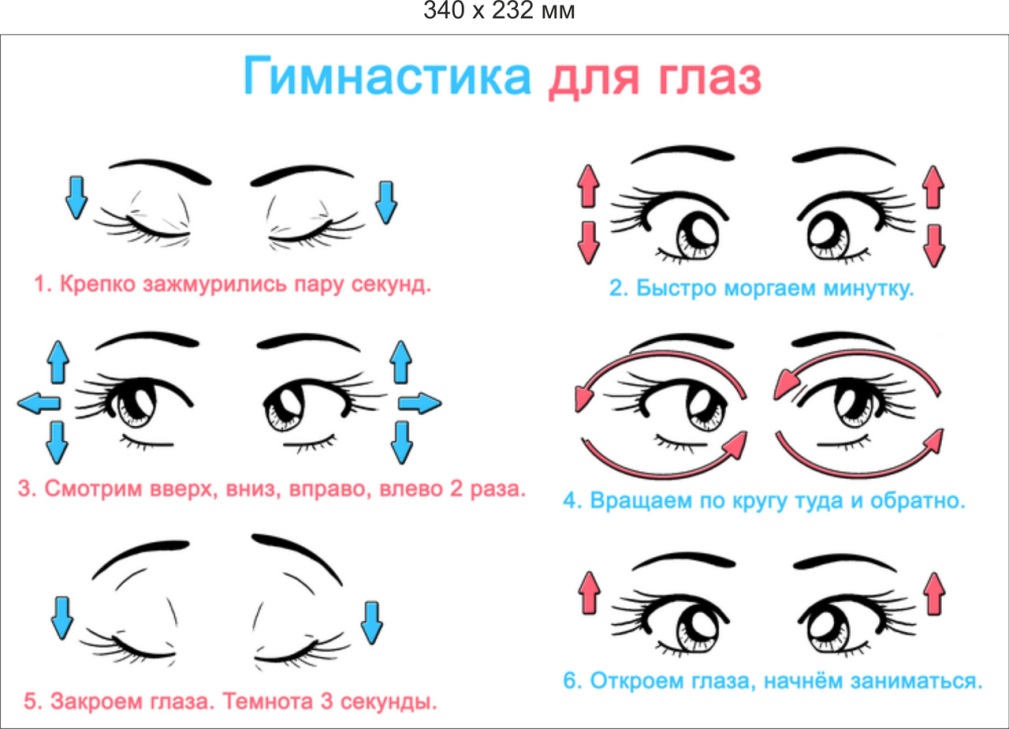 7. Пальчиковая гимнастика.Пальчиковая гимнастика «Кулак – ладошка - кошка»Можешь пальцы сосчитать:Один, два, три, четыре, пять.Один, два, три, четыре, пять.Десять пальцев – пара рук –Вот твоё богатство, друг.8. Работа в тетради.- Запишите с промежутком в 1 клетку прямой ряд чисел (1-10).- Запишите через запятую обратный порядок чисел (10-1).9. Рефлексия.- Оцените себя. Если вы ни разу не ошиблись на занятии, нарисуйте зеленый кружок, если одна ошибка - желтый кружок.- Поднимите руку те, кто нарисовал желтый кружок? Молодцы. Хорошо считаете, но нужно быть немного внимательнее.10. Итог.- Чему вы учились сегодня на занятии? Что мы сегодня делали? Кому мы помогали?- Правильно, мы вместе собирали все шарики и помогали зайцу, теперь заяц сможет с ними поиграть!- Заяц дарит вам наклейку за работу! Молодцы!